In case of student disability/chronic illness/accidentRequest for special arrangements for courses and examsThis form is to be completed by the student (page 1-4) and the specialist (pages 4-7)To be completed by the studentArrangements for coursesArrangements for examsImpacts of your diagnosis Date :      Signature (handwritten) :………………………………….If you already have a medical certificate/report/assessment from the specialist treating you, or if the specialist does not wish to use the form below, please ensure that this document:is less than 2 years old.  duly dated and signed.mentions the following 4 points: 1.	The diagnosis for which you are requesting special arrangements for examinations (according to ICF/CIM or DSM)2.	The functional limitations resulting from your medical condition and how these affect your ability to take exams. (This is the justification of your request for a special arrangement  when you take the exam).3.	The probable evolution of your medical condition, mentioning whether a treatment has recently been introduced or is planned to be introduced in the near future.4.	Precision of the additional time recommended for completion of written and/or oral examinations (e.g. 20%, 33% etc) and/or other support measures or means that would enable you to overcome the impact of your limitations.To be completed by the specialist treating the health problemDate :      Signature of specialist (handwritten) + stamp :………………………………………………………..The request should be sent to sae.amenagements@epfl.ch in a single PDF document 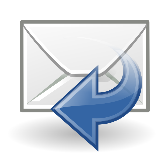 and in the following order:Application formReport and/or assessmentsOther documents related to the request and decisions from educational institutions previously attended (if provided)Last name 	First nameEmail addressSection EPFL admission date Level of study CMS        Bachelor         Master      Which disability or illness do you suffer from?Which study-related situation(s) do you find difficult due to your medical condition?What specific arrangements would you require in the following situations?Written exams:      Oral exams :      How does your medical condition affect your everyday life during your studies?Have you received special study arrangements previously from other educational institutions?  Yes (I enclose my previous approval form)                No           Do you give us permission to: Do you give us permission to: contact your doctor/specialist ?      Yes                 Nopass on the nature of your disability/chronic illness to your teachers/section assistants/section head?   Yes                 NoWould you need an interview to discuss any needs and/or expectations you may have to facilitate your integration into EPFL? Yes.  Please send an email to sae.amenagements@epfl.ch  requesting an appointment and suggesting some dates and times that are convenient to you).   NoSpecialist’s Last name/First nameMedical specialityPractice/Office AddressE-mail address Telephone number (work)This document concernsName :      First Name :      Date of birth :      Diagnosis (according to ICF/CIM or DSM)?Date of diagnosis?      What are the functional limitations of the diagnosis for which an arrangement is being requested?Please specify why an arrangement for following courses and/or taking exams is necessary?  Foreseeable evolution (permanence, progression or decrease) of the health condition?For accidents (fractures, sprains, etc...), this certificate is valid until :      Has any treatment been recently introduced, or is planned for the near future, that could modify the person’s current limitations? Support measures recommended to improve study/exam performanceCoursesIs a special arrangement during courses recommended?                      Yes                 NoIf yes, please specify:      ExamsAdditional time for exams Written :	  20% (1/5)  	  33% (1/3)       other :       %Oral : Preparation 	  20% (1/5)  	  33% (1/3)       other :       %Response	  20% (1/5)  	  33% (1/3)       other :       %Recovery of time spent on:    treatment   a break    eating/drinking (e.g diabetes, migraine, malaise, etc.) up to a maximum of one third of the exam time.      Other recommended arrangement(s):   Use of electronic tablet with keyboard, stylus and Notability software (word processor)☐  Seating away from sources of noise in the room☐  Wearing of noise-cancelling hearing protection (non-electronic device)  Other(s):      